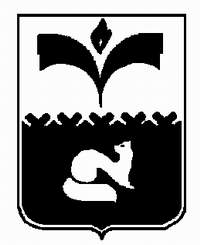 ДУМА ГОРОДА ПОКАЧИХАНТЫ-МАНСИЙСКОГО АВТОНОМНОГО ОКРУГА – ЮГРЫРЕШЕНИЕот _____________						                   		     №_____Рассмотрев проект решения Думы города Покачи «О внесении изменений в Порядок материально-технического и организационного обеспечения деятельности органов местного самоуправления города Покачи, утвержденный решением Думы города Покачи от 25.03.2014 №21», на основании части 1 статьи 18 Регламента Думы города Покачи, утвержденного решением Думы города Покачи от 25.03.2016 №26, части 1 статьи 31 Устава города Покачи, Дума города Покачи РЕШИЛА:1. Внести в Порядок материально-технического и организационного обеспечения деятельности органов местного самоуправления города Покачи, утвержденный решением Думы города Покачи от 25.03.2014 №21 (газета «Покачёвский вестник» от 28.03.2014 №13), с изменениями от 23.10.2015 №22 (газета «Покачёвский вестник» от 30.10.2015 №44), от 30.12.2020 №49 (газета «Покачёвский вестник» от 30.12.2020 №53) (далее - Порядок) следующие изменения:1) часть 4 статьи 2 Порядка изложить в следующей редакции:«4. Материально-техническое обеспечение деятельности Думы города Покачи:1) по направлениям, указанным в пунктах 1, 2, 3, 4, 5 части 1 статьи 2, осуществляется МКУ УМТО;2) по направлению, указанному в пункте 8 части 1 статьи 2, осуществляется администрацией города Покачи;3) по направлениям, указанным в пунктах 6, 7, 9, 10 части 1 статьи 2, осуществляется аппаратом Думы города Покачи.»;2) дополнить статью 2 Порядка частью 5 следующего содержания:«5. Материально-техническое обеспечение деятельности контрольно-счетной палаты города Покачи:1) по направлениям, указанным в пунктах 1, 2, 3, 4, 5 части 1 статьи 2, осуществляется МКУ УМТО;2) по направлению, указанному в пункте 8 части 1 статьи 2, осуществляется администрацией города Покачи;3) по направлению, указанному в пункте 6 части 1 статьи 2, осуществляется аппаратом Думы города Покачи»;3) часть 4 статьи 3 Порядка изложить в следующей редакции:«4. Организационное обеспечение деятельности Думы города Покачи по направлениям, указанным в пункте 4 части 1 настоящей статьи, осуществляется администрацией города Покачи, по остальным направлениям, указанным в части 1 статьи 3 - аппаратом Думы города Покачи.»;4) дополнить статью 3 Порядка частью 5 следующего содержания:«5. Организационное обеспечение деятельности контрольно-счетной палаты города Покачи по направлениям, указанным в пункте 4 части 1 статьи 3, осуществляется администрацией города Покачи, по направлениям, указанным пункте 3 части 1 статьи 3, осуществляется аппаратом Думы города Покачи, по остальным направлениям, указанным в части 1 статьи 3 осуществляется самостоятельно.».2. Настоящее решение вступает в силу после его опубликования.3. Опубликовать настоящее решение в газете «Покачёвский вестник».4. Контроль за выполнением решения возложить на постоянную комиссию Думы города Покачи седьмого созыва по социальной политике и местному самоуправлению (председатель Ю.В. Швалёв).Принято Думой города Покачи__________________________         О внесении изменений в Порядок материально-технического и организационного обеспечения деятельности органов местного самоуправления города Покачи, утвержденный решением Думы города Покачи от 25.03.2014 №21Глава города ПокачиВ.Л. Таненков___________________________ Председатель Думы города Покачи    А.С. Руденко ___________________________